KLASA: 003-06/18-01/URBROJ:2182/1-12/2-8-18-1Šibenik,    28. SVIBNJA 2018.   PREDMET: Poziv Pozivate se dana  4. lipnja 2018.  god. (ponedjeljak )   u  13.30. sati  u Medicinsku  školu, Ante Šupuka 29, na  jedanestu  (11.) sjednicu   Školskog odbora Medicinske  škole.DNEVNI RED:Povećani troškovi obrazovanja za školsku godinu 2018./2019.- prijedlogOslobađanje od povećanih troškova obrazovanjaOdluka o upisnini za držaljane izvan EURazno Predsjednica Školskog odbora:                                                                                                             Gorana Radić Jelovčić, prof. Dostaviti: Anita Donđivić, prof.   Ana Žepina Puzić, dipl.m.s.  Gorana Radić Jelovčić, prof. Vanja Letica, dr. med. Dragan Mrković, dipl. inž.Diana Dulibić, dipl.iur.Jasminka Brkičić, dr. med.Oglasna ploča ŠkolePrilozi: Zapisnik sa  10. sjednice Š.O.Prijedlog odluke o povećanim troškovima obrazovanja Prijedlog Odluke o visini upisninePrijedlog odluke o oslobađanju učenika povećanih troškova obrazovanja Odluka o upisu 2018./2019.MEDICINSKA   ŠKOLAŠIBENIK 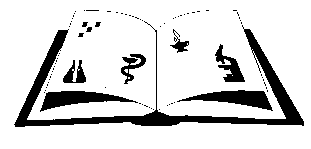 Žiro račun: 2411006-1100020394                Matični broj: 3875865                      OIB: 42369583179Ante Šupuka 29 (p.p. 75), 22000 Šibenik  Centrala: 022/331-253; 312-550 Fax: 022/331-024ŠIFRA ŠKOLE U MINISTARSTVU: 15-081-504e-mail: ured@ss-medicinska-si.skole.hr web: www.ss-medicinska-si.skole.hr